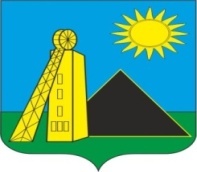                                              Российская ФедерацияАдминистрация Углеродовского городского поселенияКрасносулинского районаРостовской области                                                    ПОСТАНОВЛЕНИЕ28.12.2022г                                              № 103                               п.УглеродовскийОб установлении понижающих коэффициентов к нормативам потребления коммунальных услуг по холодному водоснабжению в жилых помещенияхВ соответствии с постановлением Правительства Ростовской области от 22.03.2013 № 165 «Об ограничении в Ростовской области роста размера платы граждан за коммунальные услуги» и в целях ограничения роста размера платы граждан за коммунальные услуги по муниципальному образованию «Углеродовское городское поселение» с 1 декабря 2022 года, Администрация Углеродовского городского поселения ПОСТАНОВЛЯЕТ:Установить понижающие коэффициенты к нормативам потребления коммунальной услуги по холодному водоснабжению в жилых помещениях, согласно приложению.Возмещение предприятиям жилищно-коммунального хозяйства выпадающих доходов от применения понижающих коэффициентов к нормативам потребления коммунальной услуги по холодному водоснабжению, горячему водоснабжению (компонент на холодную воду, предназначенную для подогрева в целях предоставления коммунальной услуги по горячему водоснабжению) и водоотведению в жилых помещениях осуществляется посредством предоставления субсидий за счет средств областного и местного бюджетов в порядке, установленном нормативным правовым актом Администрации Углеродовского городского поселения.Администрации Углеродовского городского поселения в течение пяти рабочих дней с даты принятия настоящего постановления направить копию настоящего постановления в Региональную службу по тарифам Ростовской области, министерство труда и социального развития Ростовской области, министерство жилищно-коммунального хозяйства Ростовской области и Государственную жилищную инспекцию Ростовской области.Настоящее постановление вступает в силу с момента его опубликования и распространяет свое действие на правоотношения возникшие с 01.12.2022.Контроль за исполнением настоящего постановления оставляю за собой.Глава  АдминистрацииУглеродовского городского поселения                                               Ильяев С.Г.Приложениек постановлениюАдминистрацииУглеродовского городского поселенияот _28.12.2022г _ № 103ПОНИЖАЮЩИЕ КОЭФФИЦИЕНТЫк нормативам потребления коммунальной услуги по холодному водоснабжению в жилых помещениях№п/пСтепень благоустройства жилых помещенийНорматив потребления (куб. м./чел. в мес.) Понижающий коэффициент к нормативу потребленияНорматив потребления с учётом понижающего коэффициента (куб. м. / чел.            в мес.)По тарифу 87,66По тарифу 87,66По тарифу 87,66По тарифу 87,661.Многоквартирные и жилые дома с централизованным холодным водоснабжением, оборудованные унитазами, раковинами, мойками, душами (пункт 23 таблицы приложения к постановлению Региональной службы по тарифам Ростовской области от 29.08.2019 №39/3)Многоквартирные и жилые дома с централизованным холодным водоснабжением, оборудованные унитазами, раковинами, мойками, душами (пункт 23 таблицы приложения к постановлению Региональной службы по тарифам Ростовской области от 29.08.2019 №39/3)Многоквартирные и жилые дома с централизованным холодным водоснабжением, оборудованные унитазами, раковинами, мойками, душами (пункт 23 таблицы приложения к постановлению Региональной службы по тарифам Ростовской области от 29.08.2019 №39/3)Многоквартирные и жилые дома с централизованным холодным водоснабжением, оборудованные унитазами, раковинами, мойками, душами (пункт 23 таблицы приложения к постановлению Региональной службы по тарифам Ростовской области от 29.08.2019 №39/3)1.1.Для граждан, которым до 1 октября 2020 года при расчёте размера платы за коммунальные услуги по холодному водоснабжению применяли норматив потребления по холодному водоснабжению в размере 3,6 куб. м./чел. в месяц6,360,75594,80752.Многоквартирные и жилые дома с централизованным холодным водоснабжением, водонагревателями, водоотведением, оборудованные унитазами, раковинами, мойками, душами и ваннами длиной 1500 - 1550 мм с душем (пункт 7 таблицы приложения к постановлению Региональной службы по тарифам Ростовской области от 29.08.2019 №39/3)Многоквартирные и жилые дома с централизованным холодным водоснабжением, водонагревателями, водоотведением, оборудованные унитазами, раковинами, мойками, душами и ваннами длиной 1500 - 1550 мм с душем (пункт 7 таблицы приложения к постановлению Региональной службы по тарифам Ростовской области от 29.08.2019 №39/3)Многоквартирные и жилые дома с централизованным холодным водоснабжением, водонагревателями, водоотведением, оборудованные унитазами, раковинами, мойками, душами и ваннами длиной 1500 - 1550 мм с душем (пункт 7 таблицы приложения к постановлению Региональной службы по тарифам Ростовской области от 29.08.2019 №39/3)Многоквартирные и жилые дома с централизованным холодным водоснабжением, водонагревателями, водоотведением, оборудованные унитазами, раковинами, мойками, душами и ваннами длиной 1500 - 1550 мм с душем (пункт 7 таблицы приложения к постановлению Региональной службы по тарифам Ростовской области от 29.08.2019 №39/3)2.1.Для граждан, которым до 1 октября 2020 года при расчёте размера платы за коммунальные услуги по холодному водоснабжению применяли норматив потребления по холодному водоснабжению в размере 4,6 куб. м./чел. в месяц7,460,82356,143